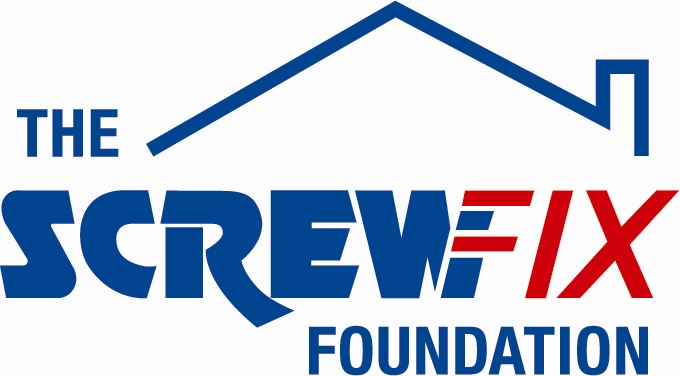 August 2017NANSA GETS A HELPING HAND FROM THE SCREWFIX FOUNDATION NANSA, based in Norwich, is celebrating after being awarded £5,000 worth of funding from The Screwfix Foundation, a charity which supports projects to fix, repair, maintain and improve properties and facilities for those in need. Ros Czarnowska, CEO of NANSA comments: “We are very grateful to The Screwfix Foundation for donating these much needed funds to support our charity. NANSA was founded in 1954 to help children in Norfolk with cerebral palsy. In the 60 years since, we have evolved into a core service provider in Norfolk, providing support and assistance to people of all ages and disabilities. We provide social and educational groups, information, training, and transition programmes. Our goal is to help Norfolk people with disabilities make the most of the choices available to them. At NANSA, we believe that having a disability shouldn't stop you from living life to the full. The funding will be used towards the cost of repairing the roof, replacing the guttering, and updating the lighting. We’d like to thank everyone who was involved in the fundraising – it’s been a great help to us.”Chris Gamman Store Manager of the Screwfix store in Norwich – Mile Cross Lane, comments: “We’re really pleased that one of our local charities has been awarded funding by The Screwfix Foundation. Staff from across the business have held a variety of fundraising events to raise vital funds for The Screwfix Foundation, so it’s fantastic to see the money we have raised being invested back into such a worthwhile community project.” The Screwfix Foundation, which launched in April 2013 donates much needed funding to help a variety of local projects throughout the UK, from repairing buildings and improving community facilities, to improving the homes of people living with sickness or disability.It also works closely with two national charity partners, Barnardo’s children’s charity and Macmillan Cancer Support, as well as supporting smaller, local registered charities like NANSA.Relevant projects from across Norwich are invited to apply online for a share of the funding at screwfixfoundation.com.For more information about The Screwfix Foundation, visit screwfixfoundation.com.-ENDS-Note to editorsAbout The Screwfix Foundation:The Screwfix Foundation is a charity set up by Screwfix in April 2013. We have a clear purpose of raising funds to support projects that will fix, repair, maintain and improve properties and community facilities specifically for those in need in the UK.The Screwfix Foundation raises funds throughout the year to support causes that will change people’s lives. Working with both national and local charities, The Screwfix Foundation donates much needed funding to help all sorts of projects, from repairing buildings and improving community facilities, to improving the homes of people living with sickness or disability.PRESS information: For more information, please contact:The Screwfix Foundation, E: Foundation@screwfix.com